Приложение № 3ПРОЕКТДоговор № _____ на оказание услуг по санитарной вырубке сухостойных и аварийных деревьев, вырубке отдельных стволов деревьев на территории ИПУ РАНг. Москва                                                                                                     «___»  _______2019 г.Федеральное государственное бюджетное учреждение науки Институт проблем управления им. В.А. Трапезникова Российской академии наук (ИПУ РАН), именуемое в дальнейшем «Заказчик», в лице _______________________________________, действующего на основании ____________, с одной стороны, и _______________________, именуемый в дальнейшем «Исполнитель», в лице ________________________, действующего на основании  _____________, с другой стороны, именуемые в дальнейшем «Стороны», по отдельности «Сторона», руководствуясь нормами Федерального закона от 18.07.2011 № 223-ФЗ «О закупках товаров, работ, услуг отдельными видами юридических лиц», на основании результатов определения поставщика путем проведения __________________, отраженных в  Протоколе №___ от «___»________ 201_ г. ________________________ заседания Единой закупочной комиссии, заключили настоящий Договор (далее - Договор) о нижеследующем.ПРЕДМЕТ ДОГОВОРАПредметом Договора является оказание услуг по санитарной вырубке сухостойных и аварийных деревьев, вырубке отдельных стволов деревьев на территории ИПУ РАН, в соответствии с Техническим заданием (приложение № 1 к настоящему Договору).Услуги оказываются Исполнителем в строгом соответствии с условиями настоящего Договора и Техническим заданием, в месте и сроки, установленные настоящим Договором.Услуги оказываются по месту нахождения Заказчика по адресу: 117997, г. Москва, ул. Профсоюзная, д.65, Федеральное государственное бюджетное учреждение науки Институт проблем управления им. В.А. Трапезникова Российской академии наук (ИПУ РАН).Содержание оказываемых услуг, их объем, требования к качеству и другие исходные данные определяются Техническим заданием.ЦЕНА ДОГОВОРА И ПОРЯДОК РАСЧЕТОВ2.1. Цена настоящего Договора составляет ________________________________ рублей, с учётом/без учёта НДС (20 %). Стоимость услуг включает в себя все расходы Исполнителя, связанные с оказанием услуг, в том числе оплата госпошлин, подготовка и выдача доверенности, уплата всех налогов, таможенных пошлин, сборов, отчислений и других обязательных платежей, установленных законодательством Российской Федерации.2.2. Цена Договора является окончательной и не может изменяться в ходе исполнения Договора, за исключением случаев, предусмотренных законодательством Российской Федерации и Положением о закупке Федерального государственного бюджетного учреждения науки Института проблем управления им. В.А. Трапезникова Российской академии наук (ИПУ РАН). При изменении цены Договора Стороны подписывают дополнительное соглашение.2.3. Оплата по настоящему Договору производится в следующем порядке:2.3.1. Оплата производится в валюте Российской Федерации.2.3.2. Авансовые платежи по настоящему Договору не предусмотрены.2.3.3. Оплата производится в безналичном порядке путем перечисления Заказчиком денежных средств на указанный в настоящем Договоре расчетный счет Исполнителя. Расчеты за оказанные услуги производятся между Заказчиком и Исполнителем в размере их фактической стоимости, но не более суммы, предусмотренной Договором.2.3.4. Оплата услуг производится Заказчиком в течение 30 (тридцати) календарных дней с момента подписания Заказчиком акта оказанных услуг и предоставления Исполнителем надлежаще оформленных и подписанных отчетных документов (счет, счет-фактура (при наличии), а также документов, указанных в п. 9.3. Технического задания). За правильность представления банковских реквизитов ответственность несет Исполнитель.Расчеты осуществляются при отсутствии замечаний по объему и качеству, в том числе замечаний к содержанию и оформлению сопроводительных документов.2.3.5. В случае изменения юридического адреса и/или платежных реквизитов Исполнителя, он обязан в двухдневный срок в письменной форме сообщить об этом Заказчику с указанием нового юридического адреса и/или реквизитов. В противном случае, все риски, связанные с перечислением Заказчиком денежных средств на указанный в настоящем Договоре расчетный счет Исполнителя несет Исполнитель.2.3.6. Заказчик считается исполнившим обязанность по оплате услуг с момента снятия (списания) банком Заказчика денежных средств с его счета для оплаты Исполнителю (для направления в банк Исполнителя) на основании соответствующего платежного поручения. За дальнейшее прохождение денежных средств Заказчик ответственности не несет. 2.3.7. В случаях начисления Заказчиком Исполнителю неустойки (штрафа, пени) и (или) предъявления требования о возмещении убытков, оплата услуг производится в течение 10 (десяти) банковских дней со дня поступления Заказчику от Исполнителя денежных средств в счет уплаты в полном объеме начисленной и выставленной Заказчиком неустойки (штрафа, пени) и (или) возмещения Исполнителем убытков, согласно предъявленным Заказчиком требованиям, на основании подписанных Заказчиком финансовых документов и представленных Исполнителем отчетных документов.2.3.8. Заказчик вправе производить оплату по настоящему Договору за вычетом соответствующего размера неустойки (штрафа, пени) или вправе вернуть обеспечение исполнения Договора (при его наличии), уменьшенное на размер начисленных штрафов, пеней.ПРАВА И ОБЯЗАННОСТИ СТОРОН3.1. Исполнитель имеет право:3.1.1.  Применять самостоятельно методы оказания услуг.3.1.2. Получать от Заказчика разъяснения и консультации по вопросам исполнения обязательств по настоящему Договору. 3.1.3. Запрашивать в письменной или устной форме у третьих лиц информацию, необходимую для оказания услуг, за исключением информации, являющейся государственной или коммерческой тайной. 3.1.4. Требовать подписания Заказчиком Акта оказанных услуг в соответствии с разделом 4 настоящего Договора.3.1.5. Требовать своевременной оплаты за оказанные услуги в соответствии с пунктом 2.3. настоящего Договора.3.2. Исполнитель обязуется:Качественно, в соответствии с требованиями действующих нормативных актов, оказать услуги, предусмотренные условиями настоящего Договора и Техническим заданием.Приступить к выполнению своих обязательств по настоящему Договору в сроки, указанные в п. 4.1. настоящего Договора.Обеспечить сохранность документов, предоставляемых Заказчиком в ходе оказания услуг по настоящему Договору, не разглашать их содержания без письменного согласия Заказчика, за исключением случаев, предусмотренных действующим законодательством Российской Федерации.Незамедлительно сообщить Заказчику о невозможности оказания услуг вследствие возникновения обстоятельств, препятствующих их проведению.При возникновении у Заказчика мотивированных замечаний (претензий) по результатам оказания услуг, Исполнитель обязан своими силами и за свой счет устранить их в течение 5 (пяти) рабочих дней со дня получения и предоставить новую редакцию в письменном виде.Соблюдать правила внутреннего трудового распорядка, трудовой дисциплины и требования пожарной безопасности, действующие на территории Заказчика.Исполнять иные обязанности, предусмотренные законодательством Российской Федерации и Договором.Заказчик имеет право:3.3.1. Требовать надлежащего исполнения обязательств в соответствии с условиями настоящего Договора.3.3.2. Требовать представления надлежащим образом оформленных отчетных и финансовых документов, подтверждающих исполнение обязательств в соответствии с настоящим Договором;3.3.3. Запрашивать информацию о ходе и состоянии исполнения обязательств по настоящему Договору.3.3.4. Осуществлять контроль за порядком и сроками оказания услуг, не вмешиваясь в оперативно-хозяйственную деятельность Исполнителя.3.3.5. Привлекать экспертов, экспертные организации для проверки качества оказанных услуг требованиям, установленным действующим законодательством Российской Федерации и/или Договором.3.3.6. Направлять Исполнителю уведомления об уплате в добровольном порядке сумм неустойки (пеней, штрафов), предусмотренных настоящим Договором за неисполнение (ненадлежащее исполнение) своих обязательств по настоящему Договору. 3.3.7. Отказаться от принятия и оплаты услуг, не соответствующих требованиям законодательства Российской Федерации и настоящего Договора.3.3.8. Осуществлять иные права, предусмотренные законодательством Российской Федерации и Договором.3.4. Заказчик обязуется:3.4.1. Обеспечить беспрепятственный допуск работников Исполнителя на территорию Института в соответствии с режимом работы Заказчика и оказывать им необходимое содействие в ходе оказания услуг. 3.4.2. При обнаружении во время осуществлении контроля за выполнением услуг отступления от условий настоящего Договора, незамедлительно заявить об этом Исполнителю. 3.4.3. Принять надлежащим образом оказанные Исполнителем услуги по Акту оказанных услуг.3.4.4. Произвести оплату надлежащим образом оказанных услуг в соответствии с условиями настоящего Договора.3.4.5. Принять решение об одностороннем отказе от исполнения настоящего Договора, если в ходе исполнения Договора было выявлено, что Исполнитель не соответствует установленным документацией о закупке требованиям к участникам закупки или представил недостоверную информацию о своем соответствии этим требованиям, что позволило ему стать победителем аукциона.   3.4.6. Исполнять иные обязанности, предусмотренные законодательством Российской Федерации и Договором.СРОКИ, ПОРЯДОК И УСЛОВИЯ ОКАЗАНИЯ УСЛУГСрок оказания услуг: в течение 40 (сорока) рабочих дней с момента заключения Договора.Порядок оказания и требования к предоставляемым услугам установлены в Техническом задании (Приложение № 1), которое является неотъемлемой частью настоящего Договора.Приемка услуг на соответствие их объему и качеству требованиям, установленным в Договоре, производится в течении 5 (пяти) рабочих дней после получения Заказчиком документов, указанных в п. 2.3.4. настоящего Договора.В случае мотивированного отказа Заказчика в приемке услуг, Исполнитель обязан произвести необходимые доработки, устранить недостатки в срок, установленный п. 3.2.5. настоящего Договора, за свой счет.Обнаруженные в ходе проверки недостатки, иные нарушения условий оказания услуг, указываются в Акте выявленных недостатков. В случае невозможности устранения обнаруженных дефектов и/или недостатков Исполнитель несет ответственность в соответствии с разделом 6 настоящего Договора.Подписанный Заказчиком и Исполнителем Акт оказанных услуг является основанием для оплаты Заказчиком оказанных услуг.КОНФИДЕНЦИАЛЬНОСТЬ В течение всего срока действия настоящего Договора и после его окончания Стороны гарантируют обеспечение конфиденциальности сведений (информации), связанных с Договором и его исполнением.Стороны обязуются не разглашать, не передавать и/или не предоставлять еще каким-либо способом указанные в пункте 5.1 настоящего Договора сведения (информацию) третьим лицам без письменного согласия соответствующей Стороны, за исключением случаев, когда разглашение (передача, предоставление) сведений (информации) предусмотрено действующим законодательством Российской Федерации.Исполнитель обязуется возместить Заказчику в полном объеме все убытки, причиненные последнему разглашением его конфиденциальной информации в нарушении п.п. 5.1 и 5.2 настоящего Договора.ОТВЕТСТВЕННОСТЬ СТОРОНЗа неисполнение или ненадлежащие исполнение обязательств по настоящему Договору Стороны несут ответственность в соответствии с действующим законодательством Российской Федерации и условиями настоящего Договора.В случае просрочки исполнения Исполнителем обязательств, предусмотренных настоящим Договором, а также в иных случаях неисполнения или ненадлежащего исполнения Исполнителем обязательств (в том числе гарантийных обязательств), предусмотренных настоящим Договором, Заказчик вправе потребовать от Исполнителя выплаты неустойки (пени). За просрочку срока оказания услуг Заказчик вправе потребовать оплаты неустойки (пени) в размере одной трехсотой действующей на дату уплаты пени ключевой ставки Центрального банка Российской Федерации от общей стоимости Договора за каждый день просрочки. Неустойка (пени) начисляется за каждый день просрочки исполнения обязательства, предусмотренного Договором, начиная со дня, следующего после дня истечения, установленного настоящим Договором срока исполнения обязательства.В случае просрочки исполнения Заказчиком обязательств, предусмотренных настоящим Договором, Исполнитель вправе потребовать уплаты неустойки (пени) в размере одной трехсотой действующей на дату уплаты пени ключевой ставки Центрального банка Российской Федерации от суммы просроченного платежа за каждый день просрочки, но не более 10 % от общей стоимости Договора.Сторона освобождается от уплаты неустойки (пени), если докажет, что неисполнение или ненадлежащее исполнение обязательства, предусмотренного настоящим Договором, произошло вследствие непреодолимой силы или по вине другой Стороны. Уплата неустойки (пени) не освобождает Стороны от выполнения обязательств по Договору.За каждый факт ненадлежащего исполнения или неисполнения обязательств Исполнителем, предусмотренных договором, за исключением просрочки исполнения обязательств, предусмотренных договором, размер штрафа устанавливается в виде фиксированной суммы, определяемой в следующем порядке: - 10 процентов от цены договора	Все штрафные санкции по настоящему Договору, исчисляемые с момента соответствующего неисполнения/ненадлежащего исполнения Договора, применяются и считаются полагающимися к уплате в случае и с момента выставления на них соответствующей претензии с расчетом.В случае неисполнения Исполнителем своих обязательств по Договору, Заказчик вправе в любое время потребовать расторжения Договора и возмещения причиненных убытков, включая упущенную выгоду.Убытки (реальный ущерб), понесенные любой из Сторон вследствие неисполнения/ненадлежащего исполнения другой Стороной своих обязательств по Договору, могут быть взысканы с виновной Стороны сверх всех предусмотренных штрафов и неустоек.ОБСТОЯТЕЛЬСТВА НЕПРЕОДОЛИМОЙ СИЛЫСтороны освобождаются от ответственности за частичное или полное невыполнение обязательств по настоящему Договору, если оно явилось следствием обстоятельств непреодолимой силы (форс-мажор), а именно: пожара, землетрясения, войны, военных действий, блокады, эмбарго, общих забастовок, запрещающих (либо ограничивающих) актов властей, и если эти обстоятельства непосредственно повлияли на исполнение настоящего Договора. Стороны определили, что сезонные розливы рек, осенне-зимний ледостав, отсутствие переправ либо зимних ледовых дорог не относятся к форс-мажорным обстоятельствам.Сторона, для которой создалась невозможность выполнения обязательств по Договору, обязана в течение 3 (трех) рабочих дней известить другую Сторону о наступлении и прекращении вышеуказанных обстоятельств. Несвоевременное извещение об этих обстоятельствах лишает соответствующую Сторону права ссылаться на них в будущем.Обязанность доказать наличие обстоятельств непреодолимой силы лежит на Стороне Договора, не выполнившей свои обязательства по Договору.Если обстоятельства и их последствия будут длиться более 1 (одного) месяца, то Стороны вправе расторгнуть Договор. В этом случае ни одна из Сторон не имеет права потребовать от другой Стороны возмещения убытков.РАЗРЕШЕНИЕ СПОРОВСпоры, возникающие при исполнении настоящего Договора, по которым Стороны не достигли согласия путем переговоров, подлежат урегулированию в претензионном порядке. Претензия должна быть оформлена в письменном виде и рассмотрена Стороной получившей ее не позднее 10 (десяти) рабочих дней с момента ее получения.Стороны определили, что в случае разрешения споров в судебном порядке, все споры будут рассматриваться в Арбитражном суде города Москвы.ПОРЯДОК РАСТОРЖЕНИЯ ДОГОВОРАДосрочное расторжение настоящего Договора может иметь место в случаях, предусмотренных действующим законодательством Российской Федерации.Настоящий Договор может быть расторгнут по соглашению сторон, по решению суда, или в случае одностороннего отказа от исполнения его условий в соответствии с действующим законодательством Российской Федерации, либо условиями Договора.Сторона, которой направлено предложение о расторжении Договора по соглашению Сторон, должна дать письменный ответ по его существу не позднее 10 рабочих дней с момента его получения.Расторжение Договора производится Сторонами путем подписания соответствующего соглашения, либо направления уведомления в случае расторжения Договора в одностороннем порядке от исполнения его условий в соответствии с действующим законодательством Российской Федерации, либо условиями Договора.СРОК ДЕЙСТВИЯ ДОГОВОРАДоговор вступает в действие с момента его подписания Сторонами и действует до «___»  ________  20___ г. включительно, а в части оплаты и гарантийных обязательств - до полного исполнения обязательств.АНТИКОРРУПЦИОННАЯ ОГОВОРКАПри исполнении своих обязательств по Договору, Стороны, их аффилированные лица, работники или посредники не выплачивают, не предлагают выплатить и не разрешают выплату каких-либо денежных средств или ценностей, прямо или косвенно, любым лицам, для оказания влияния на действия или решения этих лиц с целью получить какие-либо неправомерные преимущества или иные неправомерные цели. При исполнении своих обязательств по Договору, Стороны, их аффилированные лица, работники или посредники не осуществляют действия, квалифицируемые применимым для целей Договора законодательством, как дача/получение взятки, коммерческий подкуп, а также действия, нарушающие требования применимого законодательства и международных актов о противодействии легализации (отмыванию) доходов, полученных преступным путем.В случае возникновения у Стороны подозрений, что произошло или может произойти нарушение каких-либо положений настоящей Статьи, соответствующая Сторона обязуется уведомить другую Сторону в письменной форме. В письменном уведомлении Сторона обязана сослаться на факты или предоставить материалы, достоверно подтверждающие или дающие основание предполагать, что произошло или может произойти нарушение каких-либо положений настоящей Статьи контрагентом, его аффилированными лицами, работниками или посредниками выражающееся в действиях, квалифицируемых применимым законодательством, как дача или получение взятки, коммерческий подкуп, а также действиях, нарушающих требования применимого законодательства и международных актов о противодействии легализации доходов, полученных преступным путем. После письменного уведомления, соответствующая Сторона имеет право приостановить исполнение обязательств по Договору до получения подтверждения, что нарушения не произошло или не произойдет. Это подтверждение должно быть направлено в течение десяти рабочих дней с даты направления письменного уведомления.В случае нарушения одной Стороной обязательств воздерживаться от запрещенных действий, указанных в п. 11.1. настоящего Договора, и/или неполучения другой Стороной в установленный Договором срок подтверждения, что нарушения не произошло или не произойдет, другая Сторона имеет право расторгнуть Договор в одностороннем порядке полностью или в части, направив письменное уведомление о расторжении. Сторона, по чьей инициативе был расторгнут Договор в соответствии с положениями настоящей статьи, вправе требовать возмещения реального ущерба, возникшего в результате такого расторжения.ЗАКЛЮЧИТЕЛЬНЫЕ ПОЛОЖЕНИЯВсе уведомления Сторон, связанные с исполнением настоящего договора, направляются в письменной форме по почте заказным письмом с уведомлением по юридическому адресу Стороны, указанному в настоящем договоре или с использованием электронной почты, факсимильной связи с последующим предоставлением оригинала. В случае направления уведомлений с использованием почты, уведомления считаются полученными Стороной в день фактического получения, подтвержденного отметкой почты. В случае отправления уведомления посредством электронной почты, факсимильной связи уведомления считаются полученными Стороной в день их отправки.При исполнении договора не допускается перемена Исполнителя, за исключением случаев, если новый Исполнитель является правопреемником Исполнителя по договору вследствие реорганизации юридического лица в форме преобразования, слияния или присоединения.В случае перемены Заказчика по договору права и обязанности Заказчика по такому договору переходят к новому Заказчику в том же объеме и на тех же условиях.Все изменения и дополнения к настоящему договору считаются действительными только в том случае, если они совершены в письменной форме и подписаны уполномоченными представителями обеих Сторон.Настоящий договор составлен в двух экземплярах, имеющих одинаковую юридическую силу, по одному экземпляру для каждой из Сторон.Во всем, что не предусмотрено настоящим договором, Стороны руководствуются действующим законодательством Российской Федерации.Все приложения к договору дополняют его положения и являются его неотъемлемой частью. В случае противоречия положений настоящего договора и приложений к нему, условия, изложенные в приложениях к договору, имеют приоритет.К договору прилагаются: - Техническое задание (приложение № 1);- Акт оказанных услуг (приложение № 2).АДРЕСА, БАНКОВСКИЕ РЕКВИЗИТЫ И ПОДПИСИ СТОРОНм.п.                                                                                  м.пПриложение №1к договору от «__» _____201_ г.№_____________________ТЕХНИЧЕСКОЕ ЗАДАНИЕна оказание услуг по санитарной вырубке сухостойных и аварийных деревьев, вырубке отдельных стволов деревьев на территории ИПУ РАН1. Объект закупки: оказание услуг по санитарной вырубке сухостойных и аварийных деревьев, вырубке отдельных стволов деревьев на территории ИПУ РАН.Цель оказываемых услуг: на основании порубочного билета № 3307344-2018 от 16.10.2018, выданного Департаментом природопользования и охраны окружающей среды города Москвы, осуществляется создание устойчивых и высоко декоративных элементов объектов озеленения; обеспечение условий для проведения ремонта ограждения территории Института.2. Краткие характеристики выполняемых работ, оказываемых услуг: 3. Количество оказываемых услуг (материалов): в соответствии с локальным сметным расчетом (приложение № 4 к Извещению) и порубочным билетом № 3307344-2018 от 16.10.2018 (приложение № 1 к Техническому заданию.4. Сопутствующие работы, услуги, перечень, сроки выполнения, требования к выполнению:4.1.	Транспортировка материалов и оборудования к месту оказания услуг, производство погрузочно-разгрузочных работ осуществляется Исполнителем своими силами и за свой счет.4.2.	Организация рабочей зоны и ее ликвидация, уборка и вывоз материалов, инструментов, разборка ограждений осуществляется Исполнителем своими силами и за свой счет.5. Общие требования к оказанию услуг, требования по объёму гарантий качества, требования по сроку гарантий качества на результаты осуществления закупок:	Вырубка деревьев и кустарников должна производиться Исполнителем в соответствии со схемой расположения деревьев и кустарников, пересчетной ведомостью и Порубочным билетом. Оформление и получение порубочного билета в Департаменте природопользования и охраны окружающей среды г. Москвы осуществляется Заказчиком.5.1. Складирование порубочных остатков осуществляется Исполнителем в специально отведённом Заказчиком месте. Вывоз порубочных остатков осуществляется Исполнителем ежедневно.5.2. Проведение необходимых мероприятий по охране труда и технике безопасности, противопожарной безопасности, охране окружающей среды в ходе оказания услуг по Контракту в соответствии с действующим законодательством Российской Федерации.5.3. При оказании услуг Исполнитель должен выполнять требования экологической безопасности и охраны здоровья населения, законодательных и нормативных правовых актов Российской Федерации и города Москвы, а также предписания надзорных органов.5.4. Исполнитель несёт ответственность, в том числе за привлечённую субподрядную организацию в полном объёме, в том числе и перед уполномоченными государственными и муниципальными органами за соблюдение правил и порядка оказания услуг.5.5 Возмещение материального ущерба ИПУ РАН и сторонним организациям вследствие порчи их имущества (ограждения, автотранспорт, кровля жилых домов и т.д.) во время работ производится за счёт Исполнителя. В случае повреждения инженерных коммуникаций, конструктивных слоёв дорог или элементов благоустройства при оказании услуг по вырубке деревьев, восстановительные работы Исполнитель производит самостоятельно и за свой счёт. 5.6. С целью информирования, Исполнитель должен установить информационные щиты на безопасном расстоянии, обозначив место проведения работ, а также обозначить место проведения работ сигнальной лентой.5.7. Все расходы, связанные с оказанием услуг по Договору, а также все оборудование и инструменты, необходимые для выполнения работ, предоставляются Исполнителем своими силами и за свой счет.Стоимость материалов, необходимых для выполнения всего объема работ (оказания услуг), включена в цену Договора.5.8. Вывоз порубочных остатков должен производиться в сроки, установленные Правилами санитарного содержания территорий, организации уборки и обеспечения чистоты и порядка в городе Москвы, утвержденными постановлением Правительства Москвы от 09.11.1999 №1018-ПП. Порубочные остатки должны быть вывезены в пункт сбора и переработки древесины, в соответствии с Постановлением Правительства Москвы от 31.05.2005 г. № 376-ПП «Об использовании порубочных и растительных остатков для приготовления древесной щепы, компостов, почвогрунтов, применяемых в благоустройстве и озеленении города Москвы». 5.9. Исполнитель обязан обеспечить закрытие порубочного билета в ДПиООС г. Москвы:сбор документов для подачи в службу «одного окна» ДПиООС г. Москвы;получение Уведомления о закрытии порубочного билета.5.10. Исполнитель обязан своевременно устранить недостатки и дефекты в работе, выявленные в ходе проверки Заказчиком, и иными контролирующими организациями. Все штрафные санкции, налагаемые контролирующими организациями на Заказчика за нарушение проведения сроков исполнения и технологии работ, возлагаются на Исполнителя.5.11. Исполнитель предоставляет гарантию качества выполняемых работ в полном объеме, в том числе на используемые в работе материалы. Если в гарантийный период обнаружатся дефекты, допущенные по вине Исполнителя, он обязан их устранить за свой счет в установленный Заказчиком срок.6. Требования к качественным характеристикам работ и услуг. Требования к безопасности работ и услуг:6.1. Исполнитель за счет своих средств обязан в соответствии с установленными нормами обеспечивать своевременную выдачу работникам специальной одежды, специальной обуви и других средств индивидуальной защиты, а также смывающих и (или) обезвреживающих средств, прошедших обязательную сертификацию или декларирование соответствия. 6.2. Исполнитель обязан допускать к выполнению работ только тех работников, которые прошли инструктаж по технике безопасности и охране труда в соответствии со спецификой своей деятельности. 6.3. Вырубка сухостойных и аварийных деревьев должна проводиться персоналом, владеющим техникой вырубки (обрезки). 6.4. Все работы по валке, раскряжевке, корчевке пней и транспортировке порубочных остатков и пней должны производиться Исполнителем в полном соответствии с требованиями техники безопасности данного вида работ. 6.5. При выполнении работ с использованием автоподъемника у Исполнителя должен быть в наличии документ, подтверждающий право выполнения обязанностей рабочих люльки автоподъемника и машиниста автоподъемника. В части работ с применением промышленных альпинистов Исполнитель предоставляет Заказчику документы в соответствии с Приказом Министерства труда и социальной защиты РФ от 28 марта 2014 г. № 155н «Об утверждении Правил по охране труда при работе на высоте»: Копии удостоверений о допуске к работам на высоте.6.6. Исполнитель должен контролировать состояние условий труда на рабочих местах, соблюдение санитарно-гигиенических норм, правил безопасности и охраны труда, правильность применения работниками средств индивидуальной и коллективной защиты. 6.7. Для исключения травматизма территорию проведения работ по вырубке (удалению) и обрезке деревьев и кустарников, следует ограждать специальными предупреждающими знаками. Рабочие места в вечернее время должны быть освещены. 6.8. При вырубке (удалению)  деревьев и отдельных стволов для безопасности большие ветви предварительно подвешивают на веревке (или двух) к выше расположенной ветви или к стволу дерева и после спиливания осторожно опускают на землю. 6.9. В ходе работ Исполнитель выполняет мероприятия по охране окружающей среды, зеленых насаждений и почв согласно действующему законодательству и нормативным актам. 7. Требования соответствия нормативным документам (лицензии, допуски, разрешения, согласования):Все оказываемые услуги, работы и оборудование должны соответствовать требованиям нормативно - технических документов:̶	Федеральный закон от 24.06.1998 № 89-ФЗ «Об отходах производства и потребления»;̶	СНиП 12-03-2001. «Безопасность труда в строительстве. Часть 1. Общие требования» (приняты и введены в действие Постановлением Госстроя РФ от 23.07.2001 № 80);̶	Федеральный закон РФ от 22.07.2008 № 123-ФЗ «Технический регламент о требованиях пожарной безопасности»;̶	СП 6.13130.2013 «Системы противопожарной защиты. Электрооборудование. Требования пожарной безопасности» (утверждены приказом МЧС России от 21.02.2013               № 115);̶	Постановление Правительства Москвы от 10.09.2002 № 743-ПП «Об утверждении Правил создания, содержания и охраны зеленых насаждений и природных сообществ города Москвы»;̶	Постановление Правительства Москвы от 09.11.1999 № 1018-ПП «Об утверждении Правил санитарного содержания территорий, организации уборки и обеспечения чистоты и порядка в г. Москве»;- СП 82.13330.2016 «Благоустройство территорий. Актуализированная редакция СНиП III-10-75» (утверждены приказом Минстроя России от 16.12.2016 № 972/пр);- Приказ № 153 от 15.12.1999 г. государственного комитета РФ по строительству и жилищно-коммунальному комплексу «Об утверждении Правил создания, охраны и содержания зеленых насаждений в городах Российской Федерации»;- Федеральный закон от 10.01.2002 № 7-ФЗ «Об охране окружающей среды».8. Сроки оказания услуг и поставки Товаров, периоды выполнения условий Договора.В течение 40 (сорока) рабочих дней с момента заключения Договора.9.	Порядок оказания услуг, последовательность, порядок оплаты исполненных условий Договора: 9.1.	 Услуги, оказываются по адресу: 117997, г. Москва, ул. Профсоюзная д. 65, Федеральное государственное бюджетное учреждение науки Институт проблем управления им. В.А. Трапезникова Российской академии наук (ИПУ РАН).Допуск Исполнителя на объекты Заказчика осуществляется в соответствии с установленным пропускным режимом в рабочие дни с понедельника по пятницу с 9ч.30мин до 18ч.15мин.  Исполнитель направляет на имя руководителя Заказчика списки автомашин с указанием государственного номера, региона и марки автомобиля, а также работников с указанием ФИО, паспортных данных и номеров контактных телефонов, ответственных за оказание услуг на объекте Заказчика. Оказываемые услуги могут осуществляться в иное время по согласованию с Заказчиком.9.2.	 Оказание услуг, предусмотренных настоящим Техническим заданием, подлежат проверке по объёму и качеству.9.3.	 По факту оказанных услуг Заказчику предоставляются: акт оказанных услуг (с перечнем оказанных услуг); счёт-фактура, счёт; Уведомление о закрытии порубочного билета; договор на вывоз древесно-растительных остатков, в случае исполнения этих работ сторонней организацией, договор с организацией на размещение и использование древесно-растительных остатков; талоны на вывоз, размещение и использование древесно-растительных остатков – по факту оказанных услуг. В случае непредставления Исполнителем документов, указанных в настоящем пункте, равно как при наличии у Заказчика замечаний к содержанию и оформлению представленных документов, оплата не производится до устранения Исполнителем недостатков и повторного представления надлежащим образом оформленных документов. Без указанных документов оплата оказанных услуг не производится.9.4.	 Заказчик оставляет за собой право для проверки соответствия качества и объема оказываемых услуг привлекать независимых экспертов, выбор которых осуществляется в порядке, предусмотренном действующим законодательством.9.5.	 Под ненадлежащим (некачественным и несвоевременным) оказанием услуг следует понимать оказание услуг (обязательств), предусмотренных настоящим Техническим заданием и Договором, с нарушением требований действующего законодательства, а также требований, установленных нормативно-правовыми актами Российской Федерации, указанными в настоящем Техническом задании. 9.6.	Оплата осуществляется в соответствии с условиями Договора. Аванс не предусмотрен.10. Требования к качественным характеристикам работ и услуг, требования к функциональным характеристикам товаров, в том числе подлежащих использованию при выполнении работ, оказании услугВ соответствии с п.5 настоящего Технического задания.Все материалы, применяемые для выполнения работ, должны сопровождаться соответствующей документацией, подтверждающей качество материалов, и должны быть разрешены к использованию на территории Российской Федерации. Приложение к Техническому заданию: Порубочный билет № 3307344-2018 от 16.10.2018.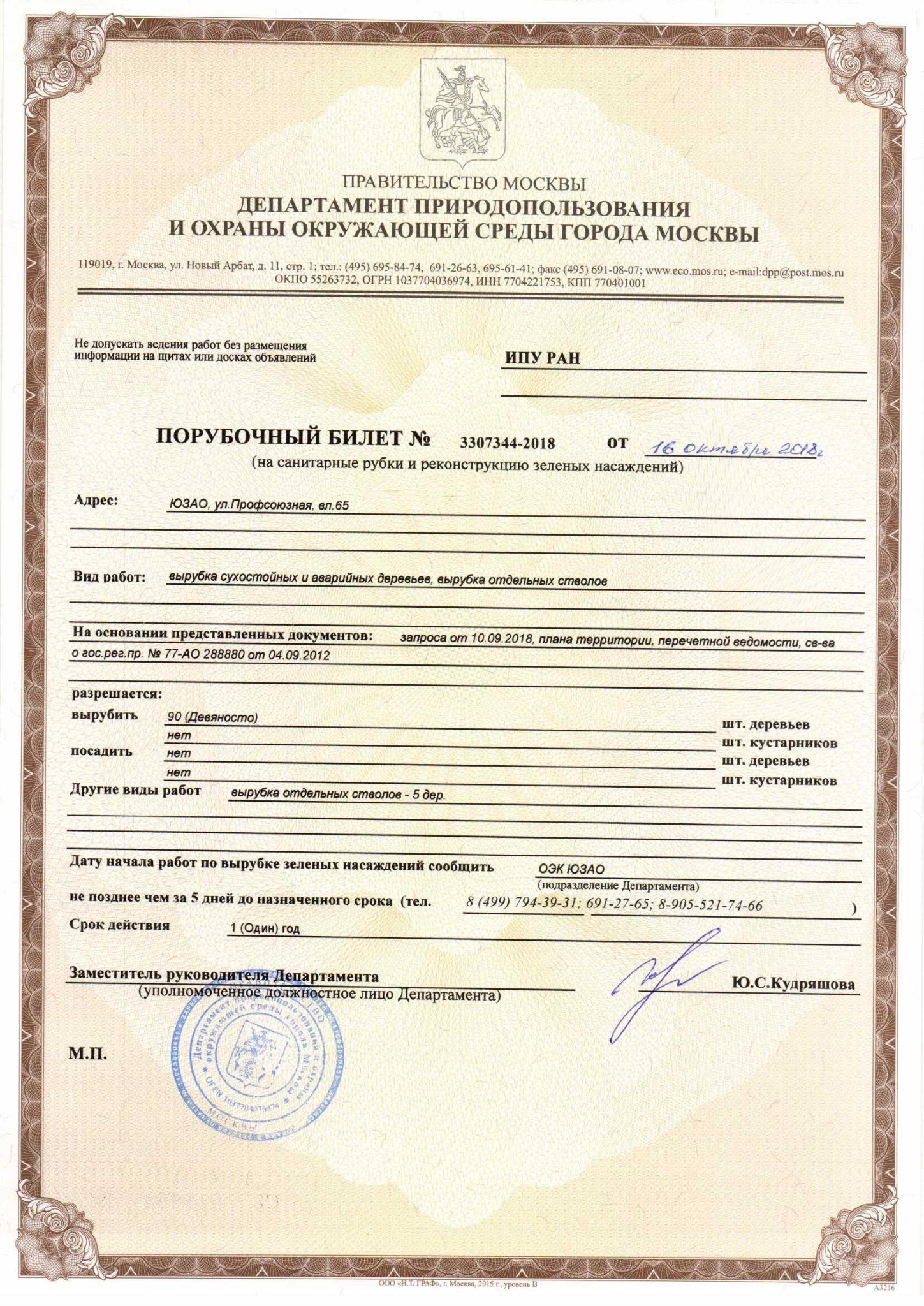 Приложение № 2     		к Договору № ___ от __________Акт оказанных услугпо Договору № __________________от _____________ 2019г.г. Москва                                                                                                     «___»  _______2019 г.Федеральное государственное бюджетное учреждение науки Институт проблем управления им. В.А. Трапезникова Российской академии наук (ИПУ РАН), именуемое в дальнейшем «Заказчик», в лице _______________________________________, действующего на основании ____________, с одной стороны, и _______________________, именуемый в дальнейшем «Исполнитель», в лице ________________________, действующего на основании  _____________, с другой стороны, именуемые в дальнейшем «Стороны», составили  акт о нижеследующем:В соответствии с Договором _________ от __________ 20__ г. № _______ (далее - Договор), Исполнителем были оказаны услуги по санитарной вырубке сухостойных и аварийных деревьев, вырубке отдельных стволов деревьев на территории ИПУ РАН. Стоимость оказанных услуг составила _____________ рублей (_________________ рублей 00 копеек), в том числе НДС 20% _____________ рублей (_______________рублей 00 копеек).Услуги оказаны (в полном /не в полном) объеме.Настоящий Акт составлен в двух экземплярах и является основанием для взаимных расчетов и платежей между Сторонами.ЗАКАЗЧИК:Федеральное государственное бюджетное учреждение науки Институт проблем управления им. В.А. Трапезникова Российской академии наук (ИПУ РАН)Юридический адрес: 117997, г. Москва,          ул. Профсоюзная, д. 65Почтовый адрес: 117997, ГСП-7, г. Москва, л. Профсоюзная, д.65ИНН 7728013512 / КПП 772801001ГУ Банка России по ЦФО УФК по г.Москве (ИПУ РАН, л/с 20736Ц83220)т/с 40501810845252000079БИК 044525000,ОКПО 00229530, ОКВЭД 72.19,ОКТМО 45902000Телефон: 8-495-334-85-80Эл. адрес: dan@ipu.ruЗАКАЗЧИК:Федеральное государственное бюджетное учреждение науки Институт проблем управления им. В.А. Трапезникова Российской академии наук (ИПУ РАН)Юридический адрес: 117997, г. Москва,          ул. Профсоюзная, д. 65Почтовый адрес: 117997, ГСП-7, г. Москва, л. Профсоюзная, д.65ИНН 7728013512 / КПП 772801001ГУ Банка России по ЦФО УФК по г.Москве (ИПУ РАН, л/с 20736Ц83220)т/с 40501810845252000079БИК 044525000,ОКПО 00229530, ОКВЭД 72.19,ОКТМО 45902000Телефон: 8-495-334-85-80Эл. адрес: dan@ipu.ruИСПОЛНИТЕЛЬ:ИСПОЛНИТЕЛЬ:__________________________________________________________________________________________/                  //                          /№ п/пНаименование работЕд. изм.Кол-во1Валка деревьев в городских условиях (1,49м3/шт)шт./м395/141,552Разделка древесины, полученной от валки деревьевшт.953 Корчевка пней вручнуюшт.904Погрузо-разгрузочные работы при автомобильных перевозках дровтн70,7755Вывоз древесины  на полигон  для утилизациитн70,7756Закрытие порубочного билеташт.1Заказчик:Федеральное государственное бюджетное учреждение науки Институт проблем управления им. В.А. Трапезникова Российской академии наук (ИПУ РАН) Заказчик:Федеральное государственное бюджетное учреждение науки Институт проблем управления им. В.А. Трапезникова Российской академии наук (ИПУ РАН) Исполнитель:Исполнитель:__________________________________________________________________________________/                             //                        /